Задания для дистанционной работы с 20 по 30  апреля 2020года8а классКлассный руководитель Половникова В.Г№п\ппредметТема урокаТренировочные заданияКонтрольные задания (на проверку учителю)Ф.И.О учителя, телефон, вайберПонедельник  20 апреля 2020гПонедельник  20 апреля 2020гПонедельник  20 апреля 2020гПонедельник  20 апреля 2020гПонедельник  20 апреля 2020гПонедельник  20 апреля 2020г1.Русский языкПонятие о чужой речи. Комментирующая часть. Прямая речь.Способы  передачи чужой речи. Предложения с прямой речью.      Разделительные и выделительные знаки препинания в предложениях   с   прямой речью, №402§ 65-67,упр.403; п.67-68,Н.В. Сизова, 89526290427, nata.sizova.08/01/74@mail.ru2.биологияВрожденные и приобретенные программы поведения.Вопросы 1-5 с.344https://interneturok.ru/subject/biologyПройти онлайн тест  https://interneturok.ru/lesson/biology/8-klass/bpovedenie-i-psihikab/zakonomernosti-raboty-golovnogo-mozga-vrozhdennye-i-priobretennye-formy-povedeniya/testcasesРоманюк Ирина Дмитриевна,89041366223, idromaniuk@mail.ru3.Английский языкФормирование умения работы с текстомЗадание на карточке. Чтение текстаЗадание на карточке. Прочитать текст и выполнить задания по текстуПожитная О.В. 89041214840, Dolgova84@yandex.ru4.музыкаМузыка в храмовом синтезе искусств. Неизвестный Свиридов «Хоровой цикл»,Рассмотрите изображения икон (используя ресурсы интернета). Определите, к каким жанрам изобразительного искусства (светским или религиозным) они принадлежат.Подготовьте презентацию к виртуальному путешествию в известные вам храмы и монастыри, на выставки древнерусской иконописи, концерты духовной музыки.Рыженкова С.В. ssemen.76@mail.ru895009766765.ЛитератураВеликая отечественная война в стихотворениях поэтов и песни военных лет.Просмотреть видео  урок по адресу: https://resh.edu.ru/subject/lesson/2140/Выполнить тренировочные задания после просмотра урока.Скрин результатов отправить в Вайбер учителю.Н.В. Сизова, 89526290427, nata.sizova.08/01/74@mail.ru6.обжПрофилактика вредных привычек8.7конспектРисунок «Скажи вредным привычкам нет»Бриков И.Н89526238460brikov94@list.ru7.физкультураОФППодтягивание 1 х - maxОтжимание 2 х max  «М», 2х20 «Д»Пресс 2 х 30 «М», 2 х 25 «Д»Скакалка – 2х100дневникКузьмин А.В.89016408070Вторник 21 апреляВторник 21 апреляВторник 21 апреляВторник 21 апреляВторник 21 апреляВторник 21 апреля1.алгебраРешение систем неравенств с одной переменной№874,875(устно)№ 876,877Шпатова А.С. 89643588158, shurlik.78@yandex.ru2.историяМузыкальное и театральное искусствоПрочитать с.97 – 100 учебникаПисьменные ответы на  вопросы с.100-101Половникова В. Г.Тел.89086636454рolovnikova.v@bk.ru3.физикаВидимое движение светил.П. 64Стр. 195 задание 1Стр. 195 задание 3, 4Шуткин А.С., 89041201056, 22062009a@gmail.com4.Русский язык Понятие о чужой речи. Комментирующая часть. Косвенная речь. Способы  передачи чужой речи. Предложения с косвенной речью.       § 68, №406Н.В. Сизова, 89526290427, nata.sizova.08/01/74@mail.ru5.географияПриродные зоны Западно-Сибирской равнины. Пар.42 стр.208-211Прочитать параграф. Ответить на вопросы в конце параграфа, записать в тетрадь определенияСтр.211. вопр.2.письменно. «Дайте характеристику самой большой по площади природной зоны Западной Сибири»Шестакова Е.В. 89041363726shestakova elena 59@mail.ru6.физкультураОФППодтягивание 2 х - maxОтжимание 3 х 25  «М», 2х20 «Д»Пресс 3 х 25 «М», 3 х 20 «Д»Скакалка – 2 х 120дневникКузьмин А.В.890164080707.химияКонтрольная работа: «Строение атома»https://videouroki.net/tests/tiest-po-tiemie-stroieniie-atoma-8-klass.htmlHYPERLINK "https://infourok.ru/test-po-himii-po-teme-stroenie-atoma-klass-614133.html"https://www.yaklass.ru/Тестhttps://infourok.ru/test-po-himii-po-teme-stroenie-atoma-klass-614133.htmlhttps://testedu.ru/test/ximiya/8-klass/stroenie-atoma.htmlРоманюк Ирина Дмитриевна,89041366223, idromaniuk@mail.ruСреда 22 апреляСреда 22 апреляСреда 22 апреляСреда 22 апреля1.АлгебраРешение систем неравенств с одной переменной№879,881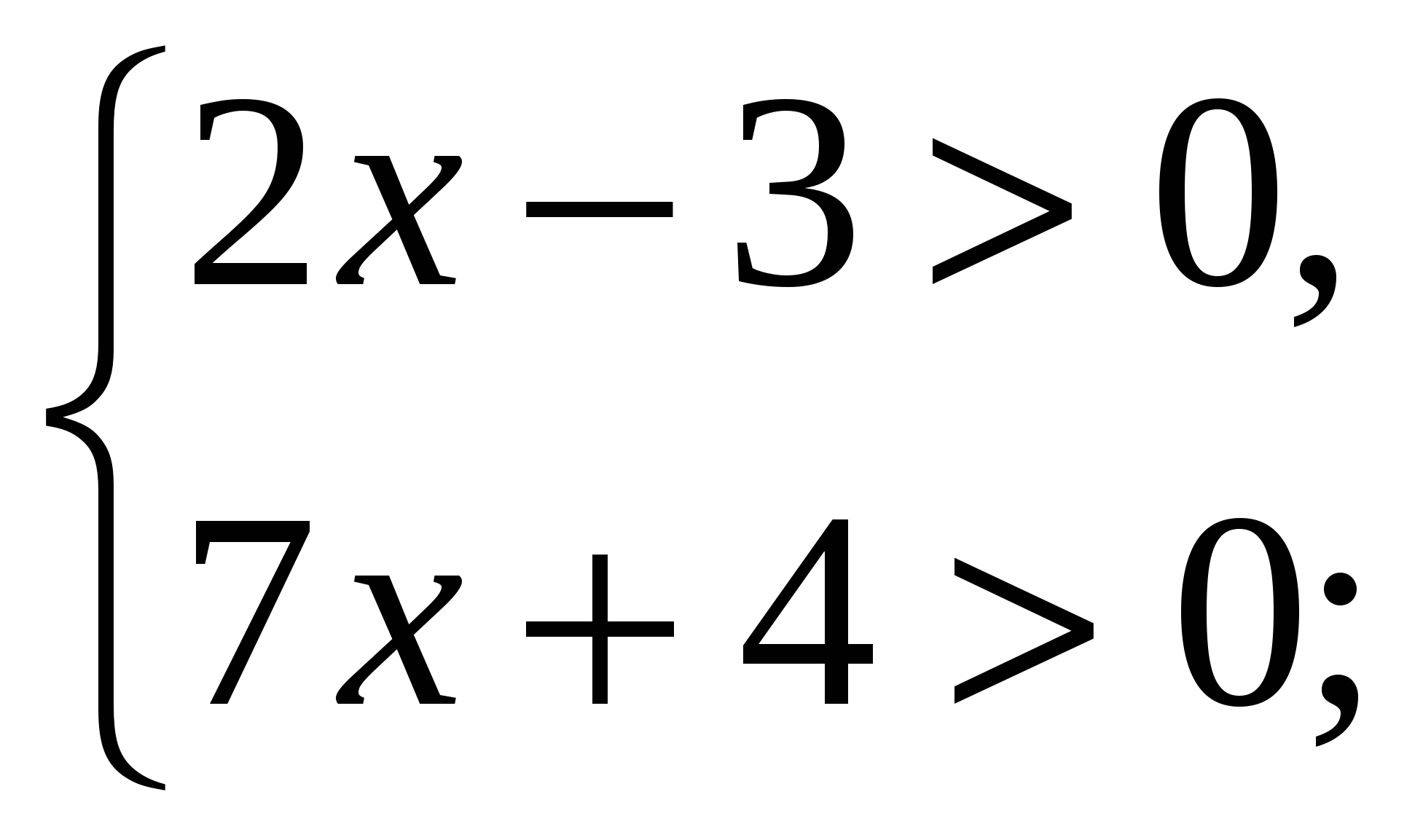 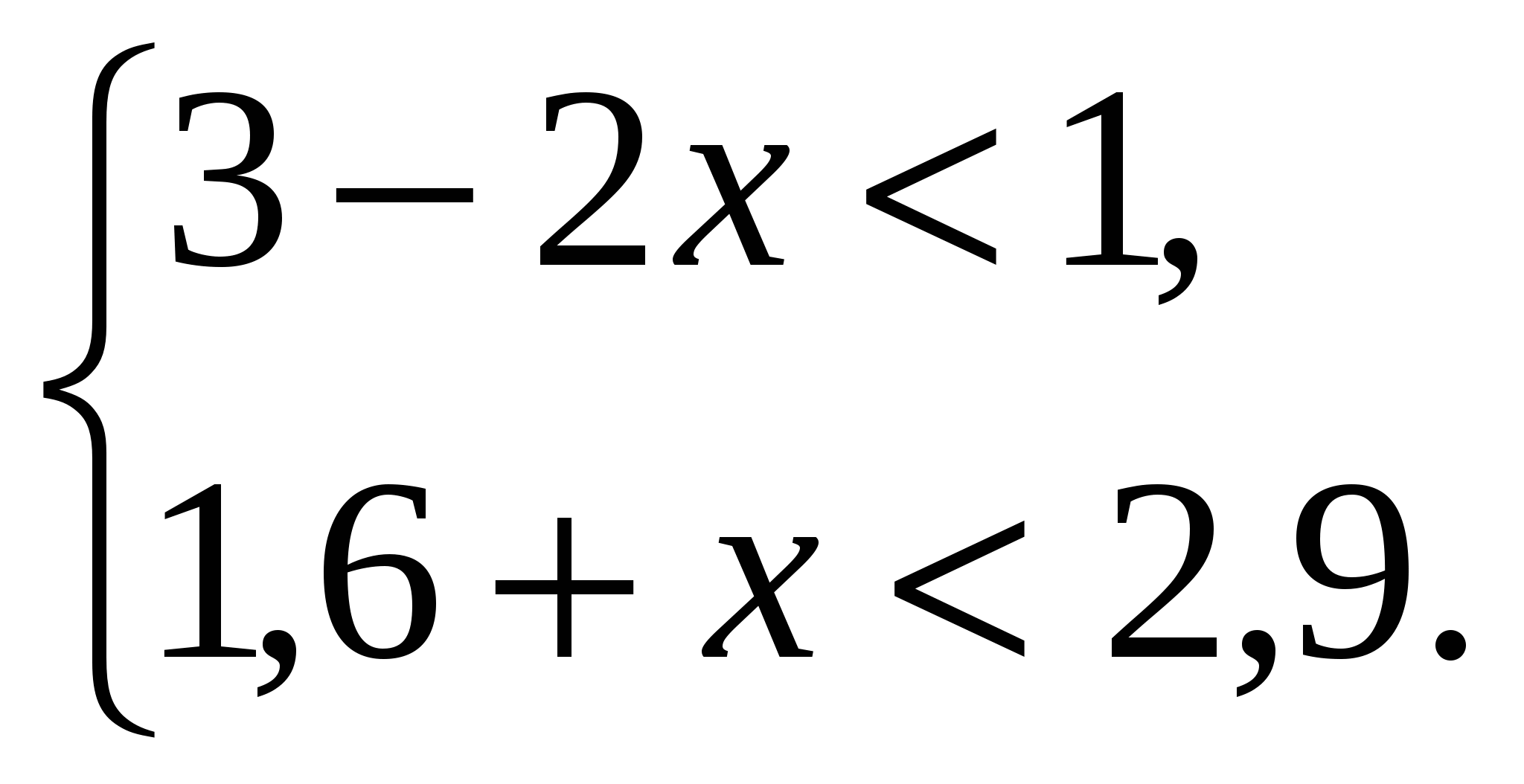 Шпатова А.С. 89643588158, shurlik.78@yandex.ru2.ГеометрияКасательная к окружности№634,636№638Шпатова А.С. 89643588158, shurlik.78@yandex.ru3.ГеографияПриродные ресурсы Западно-Сибирской равнины и условия их освоения. Пар.43 стр.212-215 Прочитать параграф. Ответить на вопросы в конце параграфа.Стр.214. Табл. на стр.214 в тетрадь Шестакова Е.В. 89041363726shestakova elena 59@mail.ru4.Английский языкПовторение правила Past Simple TenseТри формы неправильных глаголов. Составление предложенийВыучить три формы неправильных глаголовПожитная О.В. 89041214840, Dolgova84@yandex.ru5.БиологияОсобенности высшей нервной деятельности человека.  Сон и сновидения.Вопросы 1-6 с.348Вопросы 1-14 с.356https://interneturok.ru/subject/biologyПройти онлайн тест №1https://interneturok.ru/lesson/biology/8-klass/bpovedenie-i-psihikab/osobennosti-vysshey-nervnoy-deyatelnosti-cheloveka-rech-soznanie/testcasesПройти онлайн тест №2 https://interneturok.ru/lesson/biology/8-klass/bpovedenie-i-psihikab/biologicheskie-ritmy-son-i-ego-znachenie/testcasesРоманюк Ирина Дмитриевна,89041366223, idromaniuk@mail.ru6.химияЭлектроотрицательность. Степень окисления.Вопросы 1-3 с.145https://interneturok.ru/subject/chemistry/class/8https://infourok.ru/testDesigner/testView/72062https://obrazovaka.ru/test/elektrootricatelnost-himicheskih-elementov-tablica.htmlhttps://www.yaklass.ru/Пройти онлайн тест №1https://uchitelya.com/himiya/109259-test-elektrootricatelnost-stepen-okisleniya.htmlРоманюк Ирина Дмитриевна,89041366223, idromaniuk@mail.ruЧетверг 23 апреляЧетверг 23 апреляЧетверг 23 апреляЧетверг 23 апреля1.ИсторияНароды России в XVIII векеПрочитать с.101-104учебникаПисьменные ответы на вопросы с.104-105Половникова В. Г.Тел.89086636454рolovnikova.v@bk.ru2.АлгебраРешение систем неравенств с одной переменной№888,890,892№959Шпатова А.С. 89643588158, shurlik.78@yandex.ru3.ФизикаИсточники света. Распространение света.П. 63Упражнение 44 № 1, 2Ответьте на вопросы:а) Какие бывают источники света?б) Какую линию называют световым лучом?в) Что собой представляет тень?Выполните задания:а) На рисунке изображены протяженный источник света SS’ и экран, между которыми находится непрозрачное тело М. Какими буквами обозначены границы тени и полутени этого тела на экране?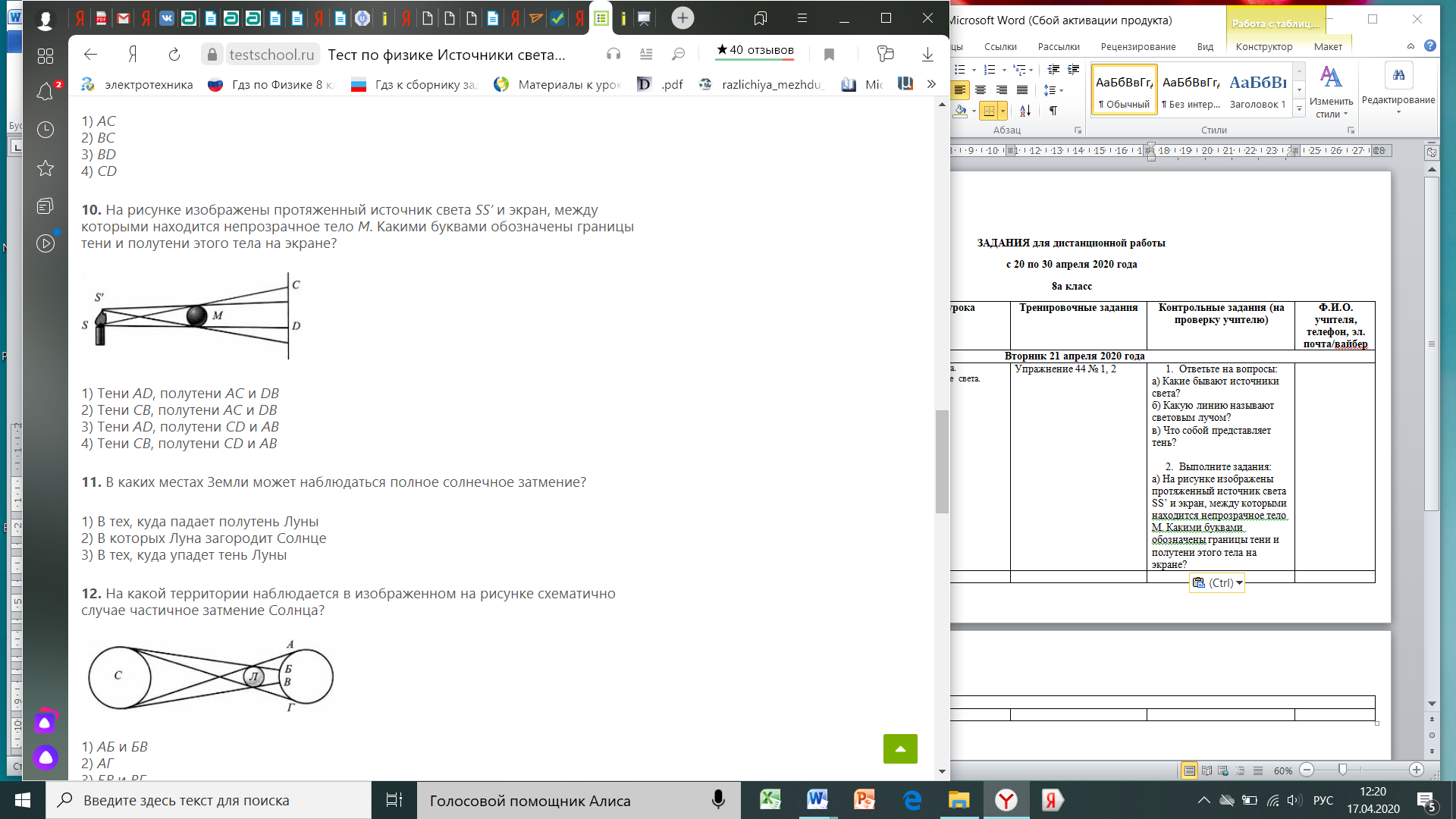 б) Какие буквы обозначают границы тени непрозрачного тела М на экране? S — точечный источник света.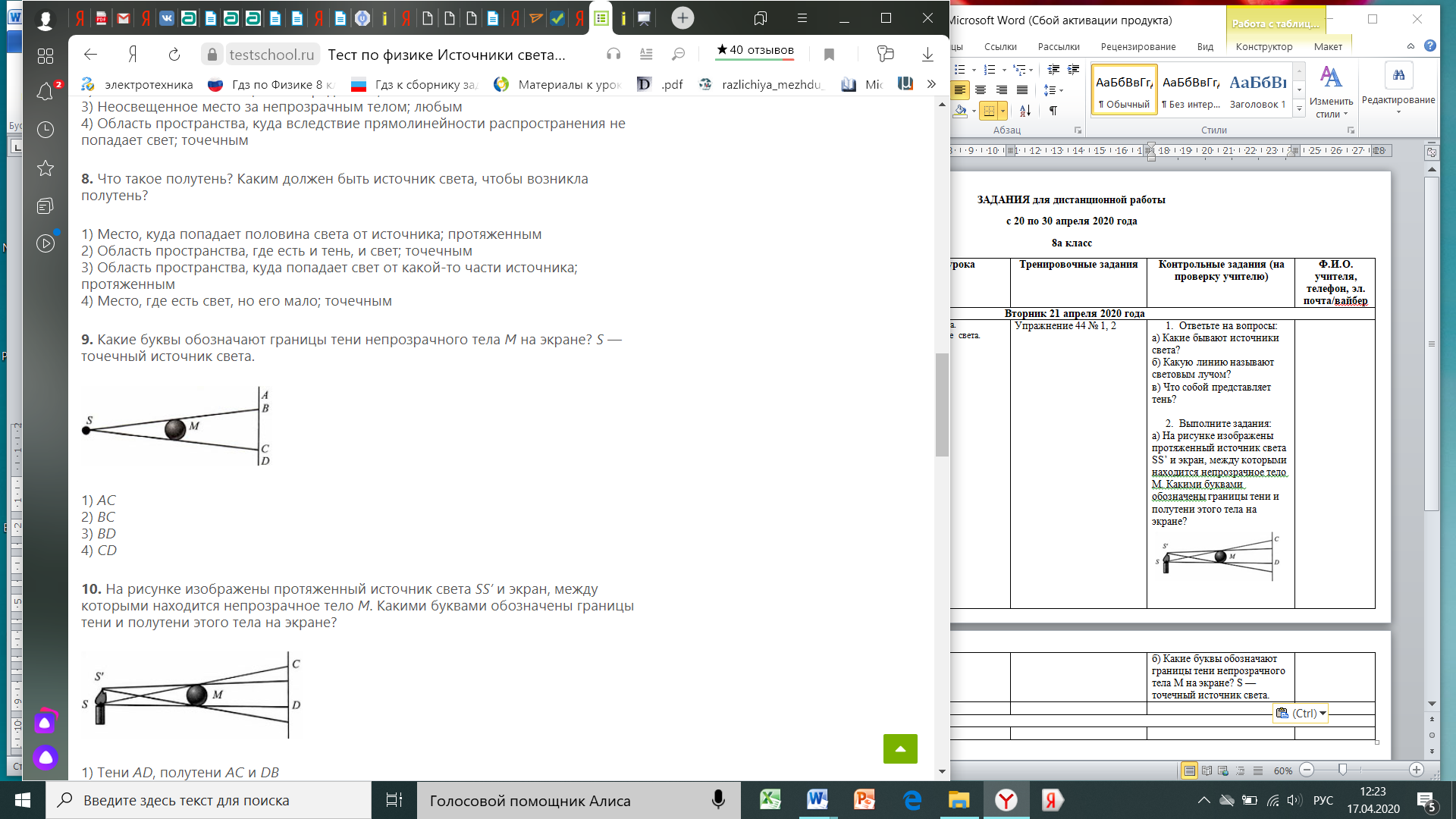 Шуткин А.С., 89041201056, 22062009a@gmail.com4.ГеометрияРешение задач по теме «Касательная к окружности»№641,642№643Шпатова А.С. 89643588158, shurlik.78@yandex.ru5.ЛитератураВ.П. Астафьев. Слово о писателе. «Фотография, на которой меня нет»: картины военного детства. Образ главного героя.Просмотреть видео урок по адресу: https://resh.edu.ru/subject/lesson/2141/Прочитать рассказ «Фотография, на которой меня нет»Выполнить тренировочные задания по адресу:  https://resh.edu.ru/subject/lesson/2141/Скрин результатов отправить в Вайбер учителюН.В. Сизова, 89526290427, nata.sizova.08/01/74@mail.ru6.ФизкультураОПФПодтягивание 2 х - maxОтжимание 2 х 30 «М», 2 х 30 «Д»Пресс 3 х 25 «М», 2 х 30 «Д»Скакалка - 130дневникКузьмин А.В.890164080707.изоМой костюм-мой обликСоздание модели одежды “Мы на дискотекеПрасолец Л.Ю.Prasolets@mail.ru89500511145Пятница 24 апреляПятница 24 апреляПятница 24 апреляПятница 24 апреля1.Русский языкПрямая речь. Разделительные и выделительные знаки препинания в предложениях с прямой речьюПредложения       с прямой   речью. Замена  косвенной речи прямой Предложения       с косвенной   речью. Замена       прямой речи косвенной § 69 Упр. 410.Н.В. Сизова, 89526290427, nata.sizova.08/01/74@mail.ru2.ОбществознаниеИнфляция и семейная экономикаПрочитать пар.26 с.215-224Выполнить задания на стр.222-224 письменноПоловникова В. Г.Тел.89086636454рolovnikova.v@bk.ru3.ИнформатикаНазначение и возможности локальных сетей. Топология сетей. Просмотреть видеоурок на повторение, изучить новый материал на сайте,Глава 6, п.6.1- п.6.2учебника прочитать,Ответить на вопрос 1, подготовить сообщение  вопрос 2  стр.121 в текстовом редакторе, файл сохранить, отправить на проверкуЛысцова Л.И., телефон 89149381744, эл.почтаlyubov.lyscova@mail.ruвайбер 890257839604.Английский языкПовторение правила Present Perfect TenseСоставление предложений в Present Perfect TenseЗадание на карточке (составить предложения в Present Perfect Tense)Пожитная О.В. 89041214840, Dolgova84@yandex.ru5.Технология(девочки)Работа над творческим проектом «Мой профессиональный выбор»Выявить как со временем изменяются требования к подготовке специалистов в различных сферах профессиональной деятельности.Какие новые специальности появились в последние годы, в чем их специфика, в каких учебных заведениях им обучают.оформить в проектАрефьева Татьяна Владимировнат. 89501464563е-mail: atv-1978@yandex.ru6.Технология(мальчики)Исследовательский этап проекта. Развитие идей.Работа над проектомШолохов Анатолий Александровичт. 89526127742е-mail: sholohov.anatoly @yandex.ruПонедельник 27 апреляПонедельник 27 апреляПонедельник 27 апреляПонедельник 27 апреля1.Русский языкР/Р Диалог.Диалог, знаки препинания при диалоге§ 70 Упр. 414.Н.В. Сизова, 89526290427, nata.sizova.08/01/74@mail.ru2.биологияВоля, эмоции, внимание. ЛР№16: Измерение числа колебаний образа усеченной пирамиды в различных условияхВопросы 1-9 с.362Лаборат. работа с.363https://interneturok.ru/subject/biologyПройти онлайн тест https://interneturok.ru/lesson/biology/8-klass/bpovedenie-i-psihikab/osobennosti-vysshey-nervnoy-deyatelnosti-cheloveka-emotsii-i-pamyat/testcasesРоманюк Ирина Дмитриевна,89041366223, idromaniuk@mail.ru3.Английский языкВведение новых лексических единиц по теме «Хобби»Составление предложений с новыми лексическими единицамиУстное монологическое высказывание «Моё хобби»Пожитная О.В. 89041214840, Dolgova84@yandex.ru4.МузыкаСвет фресок Дионисия — мируПослушайте «Фрески Дионисия» Р. Щедрина. Какими звучностями композитор достигает живописности образов, умиротворения, неторопливого движения мысли, духовного движения к светлым идеалам человека?В музыкальном дневнике самоконтроля  опишите свои впечатления о прослушанном произведении.Рыженкова С.В. ssemen.76@mail.ru895009766765.ЛитератураАвтобиографический характер рассказа «Фотография, на которой меня нет»  Выполнить контрольные задания по адресу: https://resh.edu.ru/subject/lesson/2141/Прежде, чем их выполнить, надо зарегистрироваться.Учебник. Творческое задание с.206Н.В. Сизова, 89526290427, nata.sizova.08/01/74@mail.ru6.ОбжЗдоровый образ жизни и безопасность жизнедеятельности8.8конспектРисунок здорового образа жизниБриков И.Нbrikov94@list.ru7.физкультура ОФППодтягивание 1 х - maxОтжимание 2 х max  «М», 2х20 «Д»Пресс 2 х 30 «М», 2 х 25 «Д»Скакалка – 2х100дневникКузьмин А.В.89016408070Вторник 28 апреляВторник 28 апреляВторник 28 апреляВторник 28 апреля1.АлгебраКонтрольная работа  «Неравенства с одной переменной и их системы»Решите неравенства:а) 0,01(1-3х)0,02х+3,012).Найдите все натуральные числа удовлетворяющие неравенству: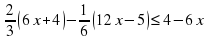 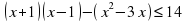 3).При каких значениях Х дробьбольше дроби 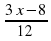 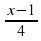 4).Решите систему неравенств: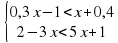 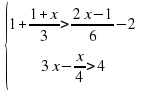 Шпатова А.С. 89643588158, shurlik.78@yandex.ru2.ИсторияРодной край в XVIII веке (экономическое развитие)Найти материал в различных источниках (интернет, справочники, учебники)Подготовить сообщение по теме урокаПоловникова В. Г.Тел.89086636454рolovnikova.v@bk.ru3.ФизикаОтражение света. Закон отражения света. Плоское зеркало.П. 65, 66Упражнение 45 № 1, 3Постройте изображение в плоском зеркале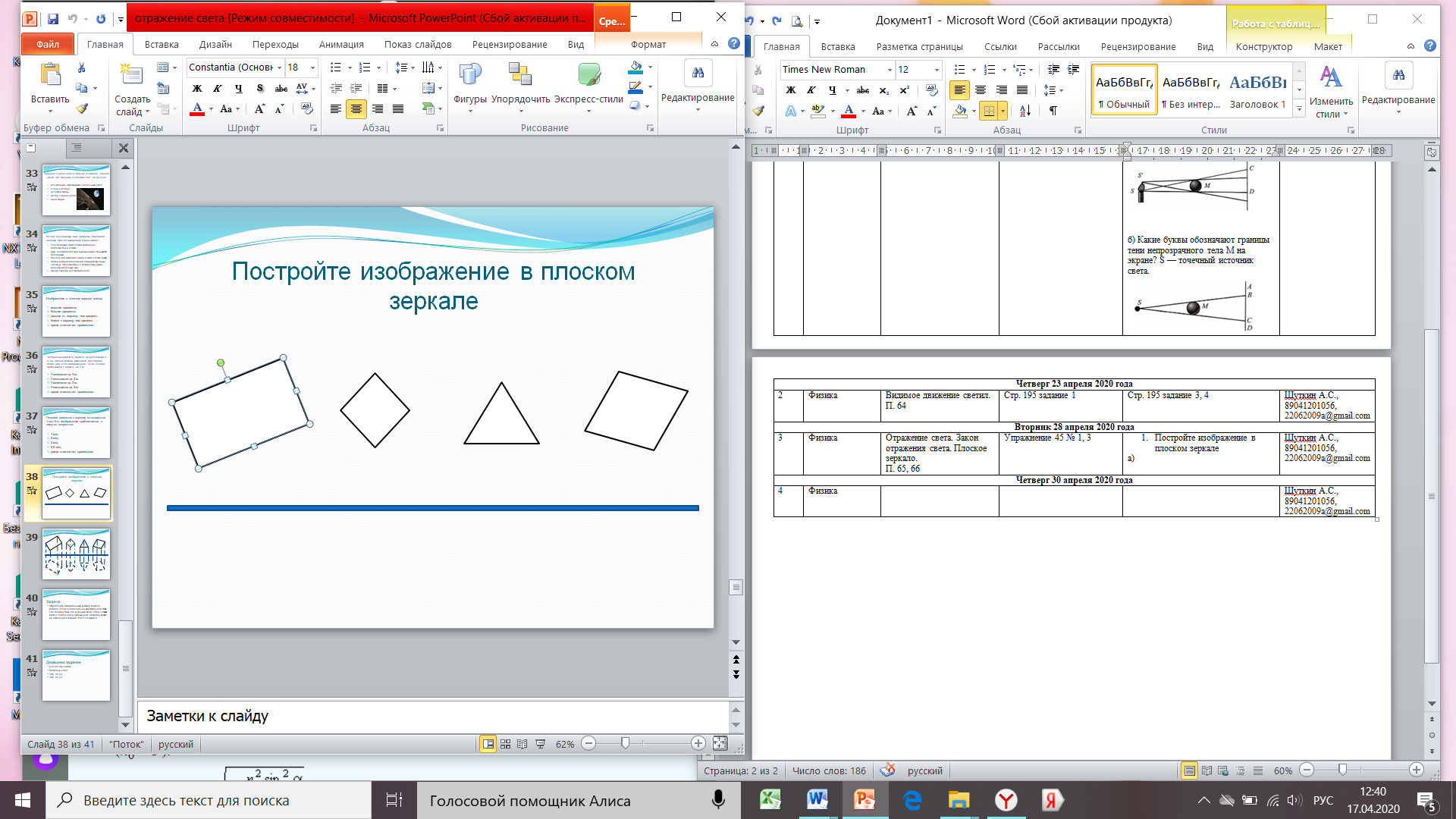 2.Выполните задания:а) На рисунках должны быть обозначены углы падения светового луча. На каком из них это обозначение сделано верно?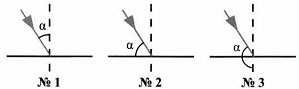 б) На рисунках обозначены углы отражения светового луча. На каком из них обозначение сделано правильно?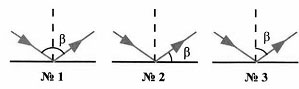 в) На рисунках изображены падающий и отраженный световые лучи. На каком из них отраженный луч построен правильно?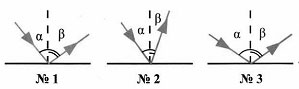 Шуткин А.С., 89041201056, 22062009a@gmail.com4.Русский языкР/Р Рассказ.Композиция рассказа, использование в рассказе диалога как текстообразующего элемента§ 71, Упр. 419.Н.В. Сизова, 89526290427, nata.sizova.08/01/74@mail.ru5.География Восточная Сибирь: величие и суровость природы. Климат Восточной Сибири. Прочитать параграф. Ответить на вопросы в конце параграфа.Стр.223.вопр.2 в тетрадь письменно.Шестакова Е.В. 89041363726shestakova elena 59@mail.ru6.ФизкультураОПФПодтягивание 1 х - maxОтжимание 3 х 25 «М», 2 х 30 «Д»Пресс 3 х 20 «М», 3 х 15 «Д»Скакалка – 3 х 100дневникКузьмин А.В.890164080707.химияОсновные виды химической связи: ковалентная неполярная и ковалентная полярная связи.https://himi4ka.ru/ogje-2018-po-himii/urok-3-stroenie-veshhestv-himicheskaja-svjaz-kovalentnaja-poljarnaja-i-nepoljarnaja-ionnaja-metallicheskaja.htmlhttps://interneturok.ru/lesson/chemistry/9-klass/bhimicheskaya-svyaz-elektroliticheskaya-dissociaciyab/kovalentnaya-polyarnaya-svyaz/testcaseshttps://www.yaklass.ru/Пройти онлайн тест https://interneturok.ru/lesson/chemistry/9-klass/bhimicheskaya-svyaz-elektroliticheskaya-dissociaciyab/kovalentnaya-polyarnaya-svyaz/testcasesРоманюк Ирина Дмитриевна,89041366223, idromaniuk@mail.ruСреда 29 апреляСреда 29 апреляСреда 29 апреляСреда 29 апреля1.АлгебраОпределение степени с целым показателем№964,965,966,967Вычислите: 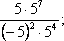 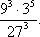 Упростите выражение: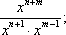 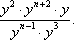 Шпатова А.С. 89643588158, shurlik.78@yandex.ru2.ГеометрияГрадусная мера дуги окружности№649,6501.Чему равна градусная мера центрального угла окружности, опирающегося на дугу, составляющую 5/12 окружности?2.Найдите градусные меры двух дуг окружности, на которые её делят две точки, если градусная мера одной из дуг на 100° больше градусной меры другой.Шпатова А.С. 89643588158, shurlik.78@yandex.ru3.ГеографияПриродные районы Восточной Сибири. Пар.46 стр.223-233. Прочитать параграф. Ответить на вопросы в конце параграфа, записать в тетрадь определения  Стр.233.вопр.2-3письменно в тетрадь (Дать сравнительную характеристику природы котловин и горных районов на юге Восточной Сибири)Шестакова Е.В. 89041363726shestakova elena 59@mail.ru4.Английский языкОбучение правилам описания фотографии или картинкиЗадание на карточке. Описать картинкуЗадание на карточке. Самостоятельно описать картинкуПожитная О.В. 89041214840, Dolgova84@yandex.ru5.БиологияКонтрольная работа: «Высшая нервная деятельность. Поведение и психика».Пройти онлайн тест https://iq2u.ru/tests/test/run/2078Романюк Ирина Дмитриевна,89041366223, idromaniuk@mail.ru6.химияОсновные виды химической связи: ионная связь, металлическая связь.https://interneturok.ru/lesson/chemistry/9-klass/bhimicheskaya-svyaz-elektroliticheskaya-dissociaciyab/ionnaya-svyaz/testcaseshttps://www.yaklass.ru/p/himija/89-klass/stroenie-veshchestva-18844/-ionnaia-sviaz-18885/re-b0551a32-f243-4911-aa5f-8a79c0f26255https://www.yaklass.ru/Пройти онлайн тест https://interneturok.ru/lesson/chemistry/9-klass/bhimicheskaya-svyaz-elektroliticheskaya-dissociaciyab/ionnaya-svyaz/testcasesРоманюк Ирина Дмитриевна,89041366223, idromaniuk@mail.ruЧетверг 30 апреляЧетверг 30 апреляЧетверг 30 апреляЧетверг 30 апреля1.ИсторияРодной край в XVIII веке (духовное развитие)Найти материал в различных источниках (интернет, справочники, учебники)Подготовить сообщение по теме урокаПоловникова В. Г.Тел.89086636454Polovnikova.v@bk.ru2.АлгебраОпределение степени с целым показателем№969,970,976Упрости выражение:  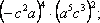 Преобразуйте выражение: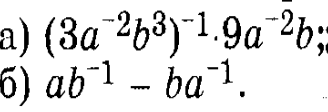 Шпатова А.С. 89643588158, shurlik.78@yandex.ru3.ФизикаПреломление света. Закон преломления света.П. 671. Какая формула выражает закон преломления света?1) U/R = I2) A/t = N3) α = γ4) sinα/sinγ = n2. Упражнение 47 № 21. Выполните задания?а) На каком рисунке изображен переход светового луча в оптически менее плотную среду?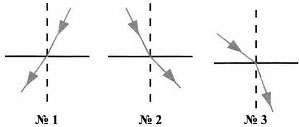 б) На рисунке показаны падающий и преломленный лучи света. В какой среде — I или II — скорость света меньше?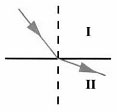 в) Угол падения луча из воздуха в стекло равен 0. Чему равен угол преломления?Шуткин А.С., 89041201056, 22062009a@gmail.com4.ГеометрияТеорема о вписанном угле№661,662         В окружности с центром O AC и BD — диаметры. Угол ACB равен 26°. Найдите угол AOD. Ответ дайте в градусах.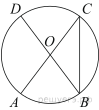 Шпатова А.С. 89643588158, shurlik.78@yandex.ru5.ЛитератураРусские поэты ХХ века о Родине, родной природе и о себе.Просмотреть видео урок по адресу: https://resh.edu.ru/subject/lesson/2142Выучить понравившееся стихотворение. Записать видеоролик или выйти на видеосвязь с учителем через Вайбер.Н.В. Сизова, 89526290427, nata.sizova.08/01/74@mail.ru6.ФизкультураОПФПодтягивание 3 х - maxОтжимание 2 х 20 «М», 2 х 30 «Д»Пресс 2 х 30 «М», 3 х 15 «Д»Скакалка – 3 х 100дневникКузьмин А.В.890164080707.изоГрим, визажистика и прическа в практике дизайнаСоздание различных образов одного и того же лица с помощью нескольких вариантов прически и гримаПрасолец Л.Ю.Prasolets@mail.ru89500511145